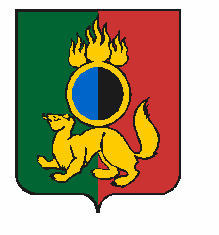 АДМИНИСТРАЦИЯ ГОРОДСКОГО ОКРУГА ПЕРВОУРАЛЬСКПОСТАНОВЛЕНИЕг. ПервоуральскПОСТАНОВЛЯЕТ:27.04.2022№956О внесении изменения в постановление Администрации городского округа Первоуральск от 26 января 2022 года
№ 139 «Об установлении публичного сервитута на земельные участки»В соответствии со статьей 48 Федерального закона № 131-ФЗ от 6 октября         2003 года "Об общих принципах организации местного самоуправления в Российской Федерации",  Администрация городского округа ПервоуральскВнести изменение в постановление Администрации городского
округа Первоуральск от 26 января 2022 года № 139 «Об установлении публичного
сервитута на земельные участки»:Пункт 1 постановления изложить в новой редакции: «1.	Установить публичный сервитут в отношении земельных участков                       с кадастровыми номерами 66:58:1301009:177, 66:58:1301009:149, 66:58:1301009:88, 66:58:1301009:1004, 66:58:1301009:56, 66:58:1301009:90, 66:58:1301009:156, 66:58:1301009:197, 66:58:1301009:43, 66:58:1301009:53, 66:58:1301009:142, 66:58:1301009:147, 66:58:1301009:153, 66:58:1301009:155, 66:58:1301009:157, 66:58:1301009:1006, 66:58:1301009:26, 66:58:1301009:60, 66:58:1301009:141, 66:58:1301009:145, 66:58:1301009:150, 66:58:1301009:152, 66:58:1301009:154, 66:58:1301009:158, 66:58:1301009:166, 66:58:1301009:167, 66:58:1301009:234, 66:58:1301009:1001, 66:58:1301009:23, 66:58:1301009:71, 66:58:1301009:140, 66:58:1301009:1008, 66:58:1301009:24, 66:58:1301009:62, 66:58:1301009:143, 66:58:1301009:144, 66:58:1301009:28, 66:58:1301009:136, 66:58:1301009:137, 66:58:1301009:223, 66:58:1301009:998, 66:58:1301009:1371, 66:58:1301009:1981, 66:58:1301009:1980, 66:58:1301009:997, на территории Первоуральского                             городского округа с целью размещения существующего инженерного сооружения тепловые сети,  с  кадастровым номером 66:58:0000000:13532,                                                  сроком до 31 декабря 2046 года.»Настоящее постановление опубликовать в газете «Вечерний Первоуральск» и разместить на официальном сайте городского округа                                                   Первоуральск в информационно-телекоммуникационной сети «Интернет»                               по адресу: www.prvadm.ru.Контроль за исполнением настоящего постановления возложить                          на заместителя Главы Администрации городского округа                                                  Первоуральск по муниципальному управлению Д.М. Крючкова.Глава городского округа ПервоуральскИ.В.Кабец